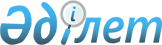 О внесении изменений и дополнений в решение областного маслихата от 10 декабря 2008 года N 10/116 "Об областном бюджете на 2009 год"Решение Мангистауского областного маслихата N 14/178 от 6 мая 2009 года. Зарегистрировано Департаментом юстиции Мангистауской области N 2044 от 6 мая 2009 года

      В соответствии с Бюджетным кодексом Республики Казахстан, Законом Республики Казахстан от 23 января 2001 года «О местном государственном управлении и самоуправлении в Республике Казахстан» и постановлением Правительства Республики Казахстан от 14 апреля 2009 года N 515 «О внесении изменений и дополнений в постановление Правительства Республики Казахстан от 18 декабря 2008 года N 1184 » областной маслихат РЕШИЛ : 

      1. Внести в решение областного маслихата от 10 декабря 2008 года N 10/116 "Об областном бюджете на 2009 год" (зарегистрировано в Реестре государственной регистрации нормативных правовых актов за N 2034, опубликовано в газете "Огни Мангистау" от 13 декабря 2008 года N 203-204; решение областного маслихата от 30 января 2009 года N 12/144 «О внесении изменений и дополнений в решение областного маслихата от 10 декабря 2008 года N 10/116 «Об областном бюджете на 2009 год», зарегистрировано в Реестре государственной регистрации нормативных правовых актов за N 2041, опубликовано в газете "Огни Мангистау" от 24 февраля 2009 года N 32; решение областного маслихата от 10 апреля 2009 года N 13/159 «О внесении изменений в решение областного маслихата от 10 декабря 2008 года N 10/116 «Об областном бюджете на 2009 год», зарегистрировано в Реестре государственной регистрации нормативных правовых актов за N 2043, опубликовано в газете "Огни Мангистау" от 28 апреля 2009 года N 73) следующие изменения и дополнения: 

      в пункте 1: 

      цифры «52 023 032» заменить цифрами «50 364 719»; 

      цифры «24 200 429» заменить цифрами «22 542 116»; 

      цифры «52 741 448 » заменить цифрами «51 083 135»; 

      в пункте 6: 

      цифры «1 270 176» заменить цифрами «1 273 671»; 

      цифры «251 235» заменить цифрами «254 730»; 

      в пункте 8-2: 

      цифры «1 830 314 » заменить цифрами «1 562 770»; 

      в пункте 8-3: 

      цифры «360 993 » заменить цифрами «362 179»; 

      пункт 8 - 6 изложить в следующей редакции: 

      «Учесть распределение объема целевых трансфертов на развитие и бюджетных кредитов из республиканского бюджета на 2009 год на реализацию Государственной программы жилищного строительства на 2008 - 2010 годы в сумме 3 166 000 тысяч тенге в разрезе бюджетов областного, районов и городов согласно приложению 12»; 

      в пункте 8 - 7: 

      цифры «15 767 030» заменить цифрами «9 524 372»; 

      в пункте 11: 

      цифры «324 161» заменить цифрами «288 161»; 

      дополнить пунктами 8-9 и 8-10 следующего содержания: 

      «8 - 9. Учесть распределение объема целевых текущих трансфертов и трансфертов на развитие из республиканского бюджета на 2009 год в сумме 3 867 510 тысяч тенге для финансирования мероприятий в рамках реализации стратегии региональной занятости и переподготовки кадров в разрезе бюджетов областного, районов и городов согласно приложению 14. 

      8 - 10. Учесть распределение объема целевых текущих трансфертов из республиканского бюджета на 2009 год в сумме 983 193 тысячи тенге на расширение программы социальных рабочих мест и молодежной практики и на подготовку и переподготовку кадров в разрезе бюджетов областного, районов и городов согласно приложению 15». 

      приложения 1, 2, 8, 9, 10 и 13 к указанному решению изложить в новой редакции согласно приложениям 1, 2, 8, 9, 10 и 13 настоящего решения. 

      дополнить приложениями 14 и 15 к настоящему решению. 

      2. Настоящее решение вводится в действие с 1 января 2009 года.       Председатель сессии              Секретарь областного маслихата

      М. Дюсенбаев                     Б. Чельпеков        «СОГЛАСОВАНО» 

      Начальник управления экономики и 

      бюджетного планирования области 

      Нургалиева Х.Х. 

      06 мая 2009 г. 

ПРИЛОЖЕНИЕ 1

к решению областного маслихата

от 6 мая 2009 года N 14/178 Областной бюджет на 2009 год 

ПРИЛОЖЕНИЕ 2

к решению областного маслихата

от 6 мая 2009 года N 14/178 ПЕРЕЧЕНЬ ОБЛАСТНЫХ БЮДЖЕТНЫХ ПРОГРАММ РАЗВИТИЯ НА 2009 ГОД, НАПРАВЛЕННЫХ НА РЕАЛИЗАЦИЮ ИНВЕСТИЦИОННЫХ ПРОЕКТОВ (ПРОГРАММ) И НА ФОРМИРОВАНИЕ ИЛИ УВЕЛИЧЕНИЕ УСТАВНОГО КАПИТАЛА ЮРИДИЧЕСКИХ ЛИЦ 

ПРИЛОЖЕНИЕ 8

к решению областного маслихата

от 6 мая 2009 года N 14/178 Распределение сумм целевых текущих трансфертов из республиканского бюджета областному бюджету на 2009 год в сфере здравоохранения 

ПРИЛОЖЕНИЕ 9

к решению областного маслихата

от 6 мая 2009 года N 14/178 Распределение сумм целевых текущих трансфертов из республиканского бюджета областному бюджету, бюджетам районов и городов на 2009 год на реализацию мероприятий в сфере социального обеспечения (тыс.тенге) 

ПРИЛОЖЕНИЕ 10

к решению областного маслихата

от 6 мая 2009 года N 14/178 Распределение сумм целевых текущих трансфертов из республиканского бюджета областному бюджету, бюджетам районов и городов на 2009 год на поддержку сельского хозяйства и социальную поддержку специалистов социальной сферы сельских населенных пунктов (тыс.тенге) 

ПРИЛОЖЕНИЕ 13

к решению областного маслихата

от 6 мая 2009 года N 14/178 Распределение сумм целевых трансфертов на развитие из республиканского бюджета областному бюджету, бюджетам районов и городов на 2009 год на реализацию инвестиционных проектов (тыс.тенге) 

ПРИЛОЖЕНИЕ 14

к решению областного маслихата

от 6 мая 2009 года N 14/178 Распределение сумм целевых текущих трансфертов и трансфертов на развитие из республиканского бюджета областному бюджету, бюджетам районов и городов на 2009 год для финансирования мероприятий в рамках реализации стратегии региональной занятости и переподготовки кадров (тыс.тенге) 

ПРИЛОЖЕНИЕ 15 

к решению областного маслихата 

от 6 мая 2009 года N 14/178  Распределение сумм целевых текущих трансфертов из республиканского бюджета областному бюджету, бюджетам районов и городов на 2009 год на расширение программы социальных рабочих мест и молодежной практики и на подготовку и переподготовку кадров (тыс.тенге) 
					© 2012. РГП на ПХВ «Институт законодательства и правовой информации Республики Казахстан» Министерства юстиции Республики Казахстан
				Кат. Кл Пдк Спк Наименование Сумма, 

тыс. тенге 1 1 1 2 3 1. ДОХОДЫ 50 364 719 1 HАЛОГОВЫЕ ПОСТУПЛЕHИЯ 26 705 616 01 Подоходный налог 10 354 687 2 Индивидуальный подоходный налог 10 354 687 03 Социальный налог 11 625 161 1 Социальный налог 11 625 161 05 Внутренние налоги на товары, работы и услуги 4 725 768 3 Поступления за использование природных и других ресурсов 4 725 768 2 HЕHАЛОГОВЫЕ ПОСТУПЛЕHИЯ 1 116 487 01 Доходы от государственной собственности 27 043 1 Поступления части чистого дохода государственных предприятий 5 680 4 Доходы на доли участия в юридических лицах, находящиеся в государственной собственности 3 189 5 Доходы от аренды имущества, находящегося в государственной собственности 18 100 7 Вознаграждения по кредитам, выданным из государственного бюджета 74 02 Поступления от реализации товаров (работ, услуг) государственными учреждениями, финансируемыми из государственного бюджета 31 307 1 Поступления от реализации товаров (работ, услуг) государственными учреждениями, финансируемыми из государственного бюджета 31 307 03 Поступления денег от проведения государственных закупок, организуемых государственными учреждениями, финансируемыми из государственного бюджета 420 1 Поступления денег от проведения государственных закупок, организуемых государственными учреждениями, финансируемыми из государственного бюджета 420 06 Прочие неналоговые поступления 1 057 717 1 Прочие неналоговые поступления 1 057 717 3 ПОСТУПЛЕНИЯ ОТ ПРОДАЖИ ОСНОВНОГО КАПИТАЛА 500 01 Продажа государственного имущества, закрепленного за государственными учреждениями 500 1 Продажа государственного имущества, закрепленного за государственными учреждениями 500 4 ПОСТУПЛЕНИЯ ТРАНСФЕРТОВ 22 542 116 01 Трансферты из нижестоящих органов государственного управления 1 637 998 2 Трансферты из районных (городских) бюджетов 1 637 998 02 Трансферты из вышестоящих органов государственного управления 20 904 118 1 Трансферты из республиканского бюджета 20 904 118 Фгр Адм Пр. Ппр Наименование Сумма, 

тыс. тенге 1 
2 
3 
2. ЗАТРАТЫ 51 083 135 01 Государственные услуги общего характера 679 224 110 Аппарат маслихата области 27 822 001 Обеспечение деятельности маслихата области 27 822 120 Аппарат акима области 512 818 001 Обеспечение деятельности акима области 292 818 002 Создание информационных систем 220 000 257 Управление финансов области 85 901 001 Обеспечение деятельности управления финансов 70 487 009 Организация приватизации коммунальной собственности 5 230 010 Учет, хранение, оценка и реализация имущества, поступившего в коммунальную собственность 10 184 258 Управление экономики и бюджетного планирования области 52 683 001 Обеспечение деятельности управления экономики и бюджетного планирования 52 683 02 Оборона 50 985 250 Управление по мобилизационной подготовке, гражданской обороне и организации предупреждения и ликвидации аварий и стихийных бедствий области 50 985 001 Обеспечение деятельности управления по мобилизационной подготовке, гражданской обороне и организации предупреждения и ликвидации аварий и стихийных бедствий 14 843 003 Мероприятия в рамках исполнения всеобщей воинской обязанности 3 942 004 Мероприятия гражданской обороны областного масштаба 2 200 005 Мобилизационная подготовка и мобилизация областного масштаба 30 000 03 Общественный порядок, безопасность, правовая, судебная, уголовно-исполнительная деятельность 2 193 846 252 Исполнительный орган внутренних дел, финансируемый из областного бюджета 2 126 902 001 Обеспечение деятельности исполнительного органа внутренних дел, финансируемого из областного бюджета 2 015 272 002 Охрана общественного порядка и обеспечение общественной безопасности на территории области 110 025 003 Поощрение граждан, участвующих в охране общественного порядка 1 605 271 Управление строительства области 66 944 003 Развитие объектов органов внутренних дел 66 944 04 Образование 6 611 398 252 Исполнительный орган внутренних дел, финансируемый из областного бюджета 50 866 007 Повышение квалификации и переподготовка кадров 50 866 253 Управление здравоохранения области 114 861 003 Повышение квалификации и переподготовка кадров 28 200 043 Подготовка специалистов в организациях технического и профессионального, послесреднего образования 79 706 060 Подготовка и переподготовка кадров 6 955 260 Управление туризма, физической культуры и спорта области 445 190 006 Дополнительное образование для детей 445 190 261 Управление образования области 4 962 589 001 Обеспечение деятельности управления образования 34 780 003 Общеобразовательное обучение по специальным образовательным учебным программам 272 887 005 Приобретение и доставка учебников, учебно-методических комплексов для областных государственных учреждений образования 23 688 006 Общеобразовательное обучение одаренных детей в специализированных организациях образования 142 808 007 Проведение школьных олимпиад, внешкольных мероприятий и конкурсов областного масштаба 200 949 008 Капитальный, текущий ремонт объектов образования в рамках реализации стратегии региональной занятости и переподготовки кадров 119 776 009 Целевые текущие трансферты бюджетам районов (городов областного значения) на капитальный, текущий ремонт объектов образования в рамках реализации стратегии региональной занятости и переподготовки кадров 1 122 524 010 Повышение квалификации и переподготовка кадров 49 052 011 Обследование психического здоровья детей и подростков и оказание психолого-медико-педагогической консультативной помощи населению 46 038 012 Реабилитация и социальная адаптация детей и подростков с проблемами в развитии 16 460 018 Целевые текущие трансферты бюджетам районов (городов областного значения) на содержание вновь вводимых объектов образования 530 468 024 Подготовка специалистов в организациях технического и профессионального образования 1 243 496 026 Целевые текущие трансферты бюджетам районов (городов областного значения) на внедрение новых технологий государственной системы в сфере образования 76 289 029 Методическая работа 12 157 048 Целевые текущие трансферты бюджетам районов (городов областного значения) на оснащение учебным оборудованием кабинетов физики, химии, биологии в государственных учреждениях основного среднего и общего среднего образования 94 228 058 Целевые текущие трансферты бюджетам районов (городов областного значения) на создание лингафонных и мультимедийных кабинетов в государственных учреждениях начального, основного среднего и общего среднего образования 132 984 060 Подготовка и переподготовка кадров 721 087 113 Трансферты из местных бюджетов 122 918 271 Управление строительства области 1 037 892 004 Целевые трансферты на развитие бюджетам районов (городов областного значения) на строительство и реконструкцию объектов образования 776 741 037 Строительство и реконструкция объектов образования 261 151 05 Здравоохранение 11 636 342 253 Управление здравоохранения области 10 200 341 001 Обеспечение деятельности управления здравоохранения 50 450 002 Капитальный, текущий ремонт объектов здравоохранения в рамках реализации стратегии региональной занятости и переподготовки кадров 185 400 004 Оказание стационарной медицинской помощи по направлению специалистов первичной медико-санитарной помощи и организаций здравоохранения 4 553 772 005 Производство крови, ее компонентов и препаратов для местных организаций здравоохранения 77 184 006 Охрана материнства и детства 68 029 007 Пропаганда здорового образа жизни 61 651 008 Реализация мероприятий по профилактике и борьбе со СПИДом в Республике Казахстан 8 771 009 Оказание медицинской помощи лицам, страдающим социально значимыми заболеваниями и заболеваниями, представляющими опасность для окружающих 1 667 867 010 Оказание первичной медико-санитарной помощи населению 2 040 048 011 Оказание скорой и неотложной помощи и санитарная авиация 486 475 012 Оказание медицинской помощи населению в чрезвычайных ситуациях 52 646 013 Проведение патологоанатомического вскрытия 10 315 014 Обеспечение лекарственными средствами и специализированными продуктами детского и лечебного питания отдельных категорий населения на амбулаторном уровне 306 399 016 Обеспечение граждан бесплатным или льготным проездом за пределы населенного пункта на лечение 19 417 017 Приобретение тест-систем для проведения дозорного эпидемиологического надзора 768 018 Обеспечение деятельности информационно-аналитических центров 13 262 019 Обеспечение больных туберкулезом противотуберкулезными препаратами 74 395 020 Обеспечение больных диабетом противодиабетическими препаратами 38 467 021 Обеспечение онкологических больных химиопрепаратами 123 221 022 Обеспечение больных с почечной недостаточностью лекарственными средствами, диализаторами, расходными материалами и больных после трансплантации почек лекарственными средствами 38 156 026 Обеспечение факторами свертывания крови при лечении взрослых, больных гемофилией 94 894 027 Централизованный закуп вакцин и других медицинских иммунобиологических препаратов для проведения иммунопрофилактики населения 164 918 028 Содержание вновь вводимых объектов здравоохранения 63 836 271 Управление строительства области 1 436 001 038 Строительство и реконструкция объектов здравоохранения 1 436 001 06 Социальная помощь и социальное обеспечение 2 567 639 256 Управление координации занятости и социальных программ области 843 200 001 Обеспечение деятельности управления координации занятости и социальных программ 46 339 002 Социальное обеспечение престарелых и инвалидов общего типа 424 734 003 Социальная поддержка инвалидов 41 910 004 Создание информационных систем 005 Капитальный, текущий ремонт объектов социального обеспечения в рамках реализации стратегии региональной занятости и переподготовки кадров 4 000 011 Оплата услуг по зачислению, выплате и доставке пособий и других социальных выплат 60 020 Целевые текущие трансферты бюджетам районов (городов областного значения) на выплату государственной адресной социальной помощи и ежемесячного государственного пособия на детей до 18 лет в связи с ростом размера прожиточного минимума 69 006 022 Целевые текущие трансферты бюджетам районов (городов областного значения) на увеличение норм питания в медико-социальных учреждениях 2 000 027 Целевые текущие трансферты бюджетам районов (городов областного значения) на расширение программы социальных рабочих мест и молодежной практики 255 151 261 Управление образования области 240 808 015 Социальное обеспечение сирот, детей, оставшихся без попечения родителей 240 808 271 Управление строительства области 1 483 631 039 Строительство и реконструкция объектов социального обеспечения 1 483 631 07 Жилищно-коммунальное хозяйство 8 086 120 271 Управление строительства области 3 442 195 010 Целевые трансферты на развитие бюджетам районов (городов областного значения) на строительство и (или) приобретение жилья государственного коммунального жилищного фонда 1 294 000 012 Целевые трансферты на развитие бюджетам районов (городов областного значения) на развитие, обустройство и (или) приобретение инженерно-коммуникационной инфраструктуры 1 943 195 030 Развитие объектов коммунального хозяйства 205 000 279 Управление энергетики и коммунального хозяйства области 4 643 925 001 Обеспечение деятельности управления энергетики и коммунального хозяйства 23 088 004 Газификация населенных пунктов 3 696 527 015 Целевые текущие трансферты бюджетам районов (городов областного значения) на ремонт инженерно-коммуникационной инфраструктуры и благоустройство населенных пунктов в рамках реализации стратегии региональной занятости и переподготовки кадров 201 951 016 Целевые трансферты на развитие бюджетам районов (городов областного значения) на развитие инженерно-коммуникационной инфраструктуры и благоустройство населенных пунктов в рамках реализации стратегии региональной занятости и переподготовки кадров 722 359 08 Культура, спорт, туризм и информационное пространство 1 650 015 259 Управление архивов и документации области 77 542 001 Обеспечение деятельности управления архивов и документации 8 795 002 Обеспечение сохранности архивного фонда 68 747 260 Управление туризма, физической культуры и спорта области 683 682 001 Обеспечение деятельности управления физической культуры и спорта 24 329 003 Проведение спортивных соревнований на областном уровне 19 312 004 Подготовка и участие членов областных сборных команд по различным видам спорта на республиканских и международных спортивных соревнованиях 630 041 013 Регулирование туристской деятельности 10 000 262 Управление культуры области 547 322 001 Обеспечение деятельности управления культуры 23 550 003 Поддержка культурно-досуговой работы 36 329 005 Обеспечение сохранности историко-культурного наследия и доступа к ним 219 601 006 Капитальный, текущий ремонт объектов культуры в рамках реализации стратегии региональной занятости и переподготовки кадров 60 500 007 Поддержка театрального и музыкального искусства 176 615 008 Обеспечение функционирования областных библиотек 30 727 263 Управление внутренней политики области 289 304 001 Обеспечение деятельности управления внутренней политики 94 117 002 Проведение государственной информационной политики через средства массовой информации 152 867 003 Реализация региональных программ в сфере молодежной политики 42 320 264 Управление по развитию языков области 12 989 001 Обеспечение деятельности управления по развитию языков 12 989 271 Управление строительства области 39 176 016 Развитие объектов культуры 31 891 017 Развитие объектов спорта 6 300 018 Развитие объектов архивов 985 09 Топливно-энергетический комплекс и недропользование 3 698 223 279 Управление энергетики и коммунального хозяйства области 3 698 223 007 Развитие теплоэнергетической системы 3 245 806 011 Целевые трансферты на развитие бюджетам районов (городов областного значения) на развитие теплоэнергетической системы 452 417 10 Сельское, водное, лесное, рыбное хозяйство, особо охраняемые природные территории, охрана окружающей среды и животного мира, земельные отношения 3 126 635 251 Управление земельных отношений области 20 000 001 Обеспечение деятельности управления земельных отношений 20 000 254 Управление природных ресурсов и регулирования природопользования области 284 392 001 Обеспечение деятельности управления природных ресурсов и регулирования природопользования 25 612 005 Охрана, защита, воспроизводство лесов и лесоразведение 26 980 008 Проведение мероприятий по охране окружающей среды 231 800 255 Управление сельского хозяйства области 152 681 001 Обеспечение деятельности управления сельского хозяйства 31 740 009 Субсидирование стоимости услуг по подаче питьевой воды из особо важных групповых систем водоснабжения, являющихся безальтернативными источниками питьевого водоснабжения 46 095 010 Поддержка племенного животноводства 49 750 011 Поддержка повышения урожайности и качества производимых сельскохозяйственных культур 10 936 014 Субсидирование стоимости услуг по доставке воды сельскохозяйственным товаропроизводителям 3 160 020 Удешевление стоимости горюче-смазочных материалов и других товарно-материальных ценностей, необходимых для проведения весенне-полевых и уборочных работ 11 000 258 Управление экономики и бюджетного планирования области 1 160 694 004 Целевые текущие трансферты бюджетам районов (городов областного значения) на финансирование социальных проектов в поселках, аулах (селах), аульных (сельских) округах в рамках реализации стратегии региональной занятости и переподготовки кадров 1 051 000 099 Целевые текущие трансферты бюджетам районов (городов областного значения) для реализации мер социальной поддержки специалистов социальной сферы сельских населенных пунктов 109 694 271 Управление строительства области 1 508 868 022 Развитие объектов охраны окружающей среды 375 903 029 Целевые трансферты на развитие бюджетам районов (городов областного значения) на развитие системы водоснабжения 1 132 965 11 Промышленность, архитектурная, градостроительная и строительная деятельность 75 529 267 Управление государственного архитектурно-строительного контроля области 22 903 001 Обеспечение деятельности управления государственного архитектурно-строительного контроля 22 903 271 Управление строительства области 37 794 001 Обеспечение деятельности управления строительства 37 794 272 Управление архитектуры и градостроительства области 14 832 001 Обеспечение деятельности управление архитектуры и градостроительства 14 832 12 Транспорт и коммуникации 2 232 964 268 Управление пассажирского транспорта и автомобильных дорог области 2 232 964 001 Обеспечение деятельности управления пассажирского транспорта и автомобильных дорог 23 873 002 Развитие транспортной инфраструктуры 974 303 003 Обеспечение функционирования автомобильных дорог 710 110 004 Субсидирование регулярных внутренних авиаперевозок по решению местных исполнительных органов 12 678 005 Организация пассажирских перевозок по социально значимым межрайонным (междугородним) сообщениям 62 000 009 Целевые текущие трансферты бюджетам районов (городов областного значения) на ремонт и содержание автомобильных дорог районного значения, улиц городов и населенных пунктов в рамках реализации cтратегии региональной занятости и переподготовки кадров 400 000 113 Трансферты из местных бюджетов 50 000 13 Прочие 521 125 257 Управление финансов области 288 161 012 Резерв местного исполнительного органа области 288 161 258 Управление экономики и бюджетного планирования области 190 000 003 Разработка технико-экономического обоснования местных бюджетных инвестиционных проектов (программ) и проведение его экспертизы 190 000 265 Управление предпринимательства и промышленности области 42 964 001 Обеспечение деятельности управления предпринимательства и промышленности 42 964 15 Трансферты 7 953 090 257 Управление финансов области 7 953 090 006 Бюджетные изъятия 5 342 114 007 Субвенции 1 015 134 011 Возврат неиспользованных (недоиспользованных) целевых трансфертов 1 531 024 Целевые текущие трансферты в вышестоящие бюджеты в связи с передачей функций государственных органов из нижестоящего уровня государственного управления в вышестоящий 320 640 026 Целевые текущие трансферты из вышестоящего бюджета на компенсацию потерь нижестоящих бюджетов в связи с изменением законодательства 1 273 671 3. ЧИСТОЕ БЮДЖЕТНОЕ КРЕДИТОВАНИЕ 487 194 Бюджетные кредиты 665 571 07 Жилищно-коммунальное хозяйство 365 571 271 Управление строительства области 365 571 009 Кредитование бюджетов районов (городов областного значения) на строительство и (или) приобретение жилья 365 571 13 Прочие 300 000 265 Управление предпринимательства и промышленности области 300 000 013 Кредитование дочерних организаций АО «НУХ «КазАгро» для финансирования малого и среднего бизнеса и микрокредитования сельского населения 300 000 Кат. 
Кл 
Пдк 
Спк 
Наименование 
Сумма, тыс. тенге 
1 
2 
3 
5 ПОГАШЕНИЕ БЮДЖЕТНЫХ КРЕДИТОВ 178 377 01 Погашение бюджетных кредитов 178 377 1 Погашение бюджетных кредитов, выданных из государственного бюджета 178 377 Фгр 
Адм 
Пр 
Ппр 
Наименование 
Сумма, тыс. тенге 
1 
2 
3 
4. САЛЬДО ПО ОПЕРАЦИЯМ С ФИНАНСОВЫМИ АКТИВАМИ 749 000 Приобретение финансовых активов 749 000 13 Прочие 749 000 257 Управление финансов области 749 000 005 Формирование или увеличение уставного капитала юридических лиц 749 000 Наименование 
Сумма, тыс. тенге 
1 
2 
3 
5. ДЕФИЦИТ (ПРОФИЦИТ) БЮДЖЕТА -1 954 610 6. ФИНАНСИРОВАНИЕ ДЕФИЦИТА (ИСПОЛЬЗОВАНИЕ ПРОФИЦИТА) БЮДЖЕТА 1 954 610 Фгр 
Адм 
Пр 
Наименование 
Инвестиционные проекты (программы) 01 Государственные услуги общего характера 120 Аппарат акима области 002 Создание информационных систем 03 Общественный порядок, безопасность, правовая, судебная, уголовно-исполнительная деятельность 271 Управление строительства 003 Развитие объектов органов внутренних дел 04 Образование 271 Управление строительства области 004 Целевые трансферты на развитие бюджетам районов (городов областного значения) на строительство и реконструкцию объектов образования 037 Строительство и реконструкция объектов образования 05 Здравоохранение 271 Управление строительства области 038 Строительство и реконструкция объектов здравоохранения 06 Социальная помощь и социальное обеспечение 271 Управление строительства области 039 Строительство и реконструкция объектов социального обеспечения 07 Жилищно-коммунальное хозяйство 271 Управление строительства области 009 Кредитование бюджетов районов (городов областного значения) на строительство и (или) приобретение жилья 010 Целевые трансферты на развитие бюджетам районов (городов областного значения) на строительство и (или) приобретение жилья государственного коммунального жилищного фонда 012 Целевые трансферты на развитие бюджетам районов (городов областного значения) на развитие, обустройство и (или) приобретение инженерно-коммуникационной инфраструктуры 030 Развитие объектов коммунального хозяйства 279 Управление энергетики и коммунального хозяйства области 004 Газификация населенных пунктов 016 Целевые трансферты на развитие бюджетам районов (городов областного значения) на развитие инженерно-коммуникационной инфраструктуры и благоустройство населенных пунктов в рамках реализации стратегии региональной занятости и переподготовки кадров 08 Культура, спорт, туризм и информационное пространство 271 Управление строительства области 016 Развитие объектов культуры 017 Развитие объектов спорта 018 Развитие объектов архивов 09 Топливно-энергетический комплекс и недропользование 279 Управление энергетики и коммунального хозяйства области 007 Развитие теплоэнергетической системы 011 Целевые трансферты на развитие бюджетам районов (городов областного значения) на развитие теплоэнергетической системы 10 Сельское, водное, лесное, рыбное хозяйство, особо охраняемые природные территории, охрана окружающей среды и животного мира, земельные отношения 271 Управление строительства области 022 Развитие объектов охраны окружающей среды 029 Целевые трансферты на развитие бюджетам районов (городов областного значения) на развитие системы водоснабжения 12 Транспорт и коммуникации 268 Управление пассажирского транспорта и автомобильных дорог области 002 Развитие транспортной инфраструктуры 13 Прочие 265 Управление предпринимательства и промышленности области 013 Кредитование дочерних организаций АО «НУХ «КазАгро» для финансирования малого и среднего бизнеса и микрокредитования сельского населения Формирование или увеличение уставного капитала 13 Прочие 257 Управление финансов области 005 Формирование или увеличение уставного капитала юридических лиц N п/п Наиме-но-ва-ние Все-го, в том чис-ле: На содержание вновь вво- димых объектов здра-воох-ране-ния На реализацию Государствен- ной программы реформирования и развития здравоохране- ния Республики Казахстан на 2005-2010 годы На реализацию Государствен- ной программы реформирования и развития здравоохране- ния Республики Казахстан на 2005-2010 годы На реализацию Государствен- ной программы реформирования и развития здравоохране- ния Республики Казахстан на 2005-2010 годы На увели-чение разме-ра стипендий обу- чаю- щимся в организациях техни-ческо-го и профессионального, после-среднего обра- зова- ния на основании государственного образовательного заказа объек-тов здравоохранения На закуп лекарственных средств, вакцин и других иммунобиологических препаратов На закуп лекарственных средств, вакцин и других иммунобиологических препаратов На закуп лекарственных средств, вакцин и других иммунобиологических препаратов На закуп лекарственных средств, вакцин и других иммунобиологических препаратов На закуп лекарственных средств, вакцин и других иммунобиологических препаратов N п/п Наиме-но-ва-ние Все-го, в том чис-ле: На содержание вновь вво- димых объектов здра-воох-ране-ния Сумма расходов в том числе: в том числе: На увели-чение разме-ра стипендий обу- чаю- щимся в организациях техни-ческо-го и профессионального, после-среднего обра- зова- ния на основании государственного образовательного заказа объек-тов здравоохранения Сумма расхо-дов в том числе: в том числе: в том числе: в том числе: N п/п Наиме-но-ва-ние Все-го, в том чис-ле: На содержание вновь вво- димых объектов здра-воох-ране-ния Сумма расходов на материально - тех-ни- чес-кое оснаще- ние медицинских организаций здравоохранения на местном уровне на обеспечение и рас-ширение га- ран-тирован-ного объема бесплат-ной ме- ди- цинской помощи На увели-чение разме-ра стипендий обу- чаю- щимся в организациях техни-ческо-го и профессионального, после-среднего обра- зова- ния на основании государственного образовательного заказа объек-тов здравоохранения Сумма расхо-дов вак-цин и дру-гих медицинских иммунобиоло-гических пре-паратов для про-ведения иммунопрофи-лактики населе- ния противоту-бер- кулезных препаратов противодиа-бетических препаратов химиопре-паратов онкологичес-ким больным А Б 1 2 3 4 5 6 7 8 9 10 11 Всего по области, в том числе: 1 562 770 63 836 1 160 457 763 420 397 037 7 335 331 142 95 059 74 395 38 467 123 221 Областной 1 562 770 63 836 1 160 457 763 420 397 037 7 335 331 142 95 059 74 395 38 467 123 221 N п/п Наимено- вание Всего расхо-дов, в том числе: На содер-жание вновь вводи-мых объек-тов социа-льного обес- пече-ния На вве- дение стан-дар- тов социальных услуг На выплату государственной адресной социальной помощи и ежемесячного государственного пособия на детей до 18 лет в связи с ростом размера прожиточного минимума, в том числе: На выплату государственной адресной социальной помощи и ежемесячного государственного пособия на детей до 18 лет в связи с ростом размера прожиточного минимума, в том числе: На выплату государственной адресной социальной помощи и ежемесячного государственного пособия на детей до 18 лет в связи с ростом размера прожиточного минимума, в том числе: На увеличе- ние норм питания в медико-социальных учрежде- ниях N п/п Наимено- вание Всего расхо-дов, в том числе: На содер-жание вновь вводи-мых объек-тов социа-льного обес- пече-ния На вве- дение стан-дар- тов социальных услуг Сумма расходов в том числе: в том числе: На увеличе- ние норм питания в медико-социальных учрежде- ниях N п/п Наимено- вание Всего расхо-дов, в том числе: На содер-жание вновь вводи-мых объек-тов социа-льного обес- пече-ния На вве- дение стан-дар- тов социальных услуг Сумма расходов на выплату государствен- ной адрес- ной социальной помощи на выплату государствен- ных пособий на детей до 18 лет из малообеспечен-ных семей На увеличе- ние норм питания в медико-социальных учрежде- ниях А Б 1 2 3 4 5 6 7 Всего по области 362 179 132 383 124 618 69 006 53 316 15 690 36 172 1 Мунайлин-ский район 20 335 20 335 15 300 5 035 2 Город Актау 13 185 11 185 8 160 3 025 2 000 3 Город Жанаозен 37 486 37 486 29 856 7 630 4 Областной 291 173 132 383 124 618 34 172 N п/п Наимено- вание Всего расхо-дов, в том числе: на удешевле-ние стоимости горюче- смазочных материа- лов и других товарно- материа- льных ценностей, необходи-мых для проведе- ния весенне- полевых и уборочных работ на под- держку повы- шения урожайности и качества произ-води- мых сельс-кохо- зяйст-венных куль- тур на субси-диро- вание стои- мости услуг по дос- тавке воды сельс-кохо- зяйст-венным товаропроиз-водителям на субсидирование стоимости услуг по подаче питье- вой воды из особо важных группо-вых и локаль-ных систем водо- снабже-ния, являю- щихся безаль-терна- тивными источ- никами питье- вого водо- снабже-ния на под-держку пле-мен-ного жи- вот-но- водства для реализации мер социальной поддержки специа-листов социальной сферы сельс- ких населенных пунктов А Б 1 2 3 4 5 6 7 Всего по области 203 635 11 000 10 936 3 160 46 095 22 750 109 694 1. Бейнеу- ский район 17 019 17 019 2. Каракиян-ский район 21 742 21 742 3. Мангистауский район 14 793 14 793 4. Мунайлин-ский район 24 862 24 862 5. Тупкара- ганский район 24 684 24 684 6. Город Актау 802 802 7. Город Жанаозен 5 792 5 792 8. Областной 93 941 11 000 10 936 3 160 46 095 22 750 N п/п Наимено-вание Всего расхо-дов, в том числе: На строительство и реконструкцию объектов образования На строительство и реконструкцию объектов здра-воохране- ния На строительство и реконструкцию объектов социально-го обеспече- ния На развитие системы водоснабжения На развитие объектов природо-охранных мероприятий На развитие транспортной инфра-структуры На развитие теплоэнерге-тической системы На развитие коммунального хозяйства А Б 1 2 3 4 5 6 7 8 9 Всего по области 9 524 372 557 443 1 220 613 1 483 631 1 132 965 273 000 974 303 3 677 417 205 000 1. Бейнеус-кий район 41 246 41 246 2. Каракиянский район 1 485 010 248 221 784 372 452 417 3. Мангис- тауский район 150 643 150 643 4. Тупкара-ганский район 255 244 98 540 156 704 5. Город Жанаозен 210 682 210 682 6. Област- ной 7 381 547 1 220 613 1 483 631 273 000 974 303 3 225 000 205 000 N п/п Наименование Всего расходов, в том числе: На капитальный, текущий ремонт объектов образования На капитальный, текущий ремонт объектов здравоохра-нения На капитальный, текущий ремонт объектов социального обеспечения На капитальный, текущий ремонт объектов культуры На ремонт и содержание автомобильных дорог районного значения, улиц городов и населенных пунктов На ремонт инженерно-коммуникационной инфраструктуры и благоустройство населенных пунктов На развитие инженерно-коммуникационной инфраструктуры и благоустройство населенных пунктов На финансирование социальных проектов в поселках, аулах (селах), аульных (сельских) округах А Б 1 2 3 4 5 6 7 8 Всего по области 3 867 510 1 242 300 185 400 4 000 60 500 400 000 201 951 722 359 1 051 000 1. Бейнеуский район 312 228 158 618 100 000 53 610 2. Каракиянский район 187 900 187 900 3. Мангистауский район 822 573 65 469 250 000 30 864 422 359 53 881 4. Мунайлинский район 437 604 319 695 117 909 5. Тупкараганский район 201 204 56 604 50 000 94 600 6. Город Актау 700 961 229 874 171 087 300 000 7. Город Жанаозен 835 364 292 264 543 100 8. Областной 369 676 119 776 185 400 4 000 60 500 N п/п Наименование Всего расходов, в том числе: На расширение программы социальных рабочих мест и молодежной практики в том числе: в том числе: На подготовку и переподготовку кадров в том числе: в том числе: N п/п Наименование Всего расходов, в том числе: На расширение программы социальных рабочих мест и молодежной практики на расширение программы социальных рабочих мест на расширение программы молодежной практики На подготовку и переподготовку кадров Управление образования области Управление здравоохранения области А Б 1 2 3 4 5 6 7 Всего по области 983 193 255 151 200 083 55 068 728 042 721 087 6 955 1. Бейнеуский район 21 780 21 780 18 000 3 780 2. Каракиянс-кий район 34 000 34 000 26 800 7 200 3. Мангистау-ский район 9 000 9 000 6 300 2 700 4. Мунайлин- ский район42 963 42 963 35 763 7 200 5. Тупкараганский район 9 720 9 720 5 220 4 500 6. Город Актау 71 088 71 088 54 000 17 088 7. Город Жанаозен 66 600 66 600 54 000 12 600 8. Областной 728 042 728 042 721 087 6 955 